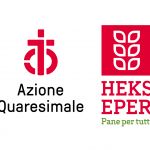 GIORNATA DELLA MINESTRAIN BREGAGLIASABATO, 19 marzo 2022organizzata dal gruppo d’aiuto umanitario in collaborazione con gli scolari degli ultimi due anni e volontaritrasporto su richiestapossibilità d’asporto a partire dalle ore 11.30pranzo in compagnia alle ore 12.00Maloja				palestraVicosoprano			mensa scolasticaStampa				mensa scolasticaBondo/Promontogno		ristorante Fanconi a SpinoCastasegna	 		centro comunitarioSoglio				Stüa Granda 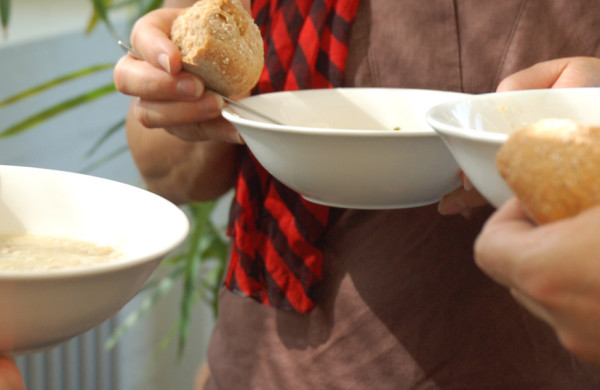 